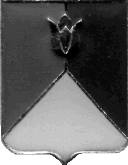 РОССИЙСКАЯ ФЕДЕРАЦИЯ  АДМИНИСТРАЦИЯ КУНАШАКСКОГО МУНИЦИПАЛЬНОГО РАЙОНАЧЕЛЯБИНСКОЙ  ОБЛАСТИПОСТАНОВЛЕНИЕот 21.07.2017г. N1550Об утверждении Порядка предоставления субсидийиз бюджета Кунашакского муниципального районаюридическим лицам на возмещение затрат, связанныхс проведением неотложных аварийно-восстановительных работв сфере жилищно-коммунального хозяйстваВ соответствии со статьей 78 Бюджетного кодекса Российской Федерации, статьей 15 Федерального закона от 06.10.2003 № 131-ФЗ «Об общих принципах организации местного самоуправления в Российской Федерации», постановлением Правительства Российской Федерации от 06.09.2016 г. № 887 «Об общих требованиях к нормативным правовым актам, муниципальным правовым актам, регулирующим предоставление субсидий юридическим лицам (за исключением субсидий государственным (муниципальным) учреждениям), индивидуальным предпринимателям, а также физическим лицам – производителям товаров, работ, услуг»П О С Т А Н О В Л Я Ю:Утвердить прилагаемый Порядок предоставления субсидий из бюджета Кунашакского муниципального района юридическим лицам на возмещение затрат, связанных с проведением неотложных аварийно-восстановительных работ в сфере жилищно-коммунального хозяйства.2. Отделу аналитики и информационных технологии администрации района (Ватутин В.Р.) опубликовать настоящее постановление в средствах массовой информации и разместить на официальном сайте администрации района в сети Интернет.3. Организацию исполнения  настоящего постановления возложить на исполняющего обязанности заместителя Главы муниципального района по ЖКХ, строительству, энергетике, транспорту, дорожному хозяйству и инвестициям Р.Я. Мухарамова.Глава района                   оригинал подписан                                               С.Н. Аминов                                                                                                              Утвержден                                                                                         постановлением администрации                                                                                        Кунашакского муниципального района                                                                                        от 21. 07. 2017 г. №1550Порядокпредоставления субсидий из бюджета Кунашакского муниципального района юридическим лицам на возмещение затрат, связанных с проведением неотложных аварийно-восстановительных работ в сфере жилищно-коммунального хозяйства1. Общие положения   1.1. Настоящий Порядок предоставления субсидий (далее – Порядок) разработан в соответствии со статьей 78 Бюджетного кодекса Российской Федерации, статьей 15 Федерального закона от 06.10.2003 № 131-ФЗ «Об общих принципах организации местного самоуправления в Российской Федерации», постановлением Правительства Российской Федерации от 06.09.2016 г. № 887 «Об общих требованиях к нормативным правовым актам, муниципальным правовым актам, регулирующим предоставление субсидий юридическим лицам (за исключением субсидий государственным (муниципальным) учреждениям), индивидуальным предпринимателям, а также физическим лицам – производителям товаров, работ, услуг» и устанавливает порядок и условия предоставления субсидий из бюджета Кунашакского муниципального района юридическим лицам на возмещение затрат, связанных с проведением неотложных аварийно-восстановительных работ в сфере жилищно-коммунального хозяйства.1.2. Субсидий носит целевой, адресный характер, не может быть использована на иные цели и предоставляются юридическим лицам на безвозмездной и безвозвратной основе на возмещение затрат, связанных с проведением неотложных аварийно-восстановительных работ в сфере жилищно-коммунального хозяйства.1.3.  Субсидии выделяются в пределах бюджетных ассигнований и лимитов бюджетных обязательств, утвержденных решением Собрания депутатов Кунашакского муниципального района на очередной финансовый год.1.4. Предоставление субсидии осуществляется главным распорядителем бюджетных средств бюджета района – Управлением по жилищно-коммунальному хозяйству, строительству и энергообеспечению администрации Кунашакского муниципального района (далее – Главный распорядитель).                                 2. Условия, цели и порядок предоставления субсидий2.1. Критериями отбора юридических для предоставления субсидии являются:2.1.1. Выполнение следующих аварийно-восстановительных работ на территории Кунашакского муниципального района:- восстановление по временной схеме объектов коммунальной и инженерной инфраструктуры;- восстановление конструктивных элементов зданий, внутридомовых инженерных сетей, разборка поврежденных конструктивных элементов, инженерного оборудования;- устранение повреждений на водопроводных сетях, замена аварийных участков водопровода; восстановление или замена запорной и регулирующей арматуры на водопроводных сетях; восстановительные работы на сооружениях сети водопровода (колодцах, насосных станциях, водозаборных сооружениях, водонапорных башнях;- восстановление поврежденных или смена пришедших в негодность каналов, камер, смотровых колодцев и опор надземных прокладок; смена пришедших в негодность трубопроводов; сетей теплоснабжения, полная или частичная замена тепловой изоляции; дооборудование и смена тепловых щитов и теплоизмерительных приборов;- подготовка объектов к восстановительным работам: откачка воды, просушка помещений первых надземных, цокольных и подвальных этажей;- установка и обеспечение работы альтернативных источников электропитания на объектах муниципальной собственности, в случае нарушения централизованного энергоснабжения; _______________________________________________________________________________ _______________________________________________________________________________ _______________________________________________________________________________________________________________________________________________________________2.1.2. Отсутствие проведения в отношении юридического лица, претендующего на получение субсидии, процедуры реорганизации, ликвидации, банкротства и иных ограничений на осуществление хозяйственной деятельности.2.1.3. Отсутствие задолженности по налогам, сборам и иным обязательным платежам в бюджеты бюджетной системы Российской Федерации, срок исполнения по которым наступил в соответствии с законодательством РФ.2.1.4. Отсутствие просроченной задолженности по возврату в соответствующий бюджет бюджетной системы РФ субсидий, предоставленных в том числе в соответствии с иными нормативными правовыми актами.2.2. Субсидии предоставляются юридическим лицам при выполнении ими аварийно-восстановительных работ, указанными в пункте 2.1.1.  Порядка.2.3. Юридические лица, претендующие на получение субсидии в течение 15 рабочих дней со дня возникновения аварийной ситуации, в рамках которой были произведены затраты, представляют Главному распорядителю субсидии следующие документы:- копии учредительных документов, свидетельство о государственной регистрации юридического лица, свидетельство о постановке на учет в налоговом органе;- заявку на получение субсидии на отчетный период текущего финансового года (Приложение № 1);- расчет размера субсидии на отчетный период финансового года (Приложение № 2)- сметы затрат, счета-фактуры, акты выполненных работ, а также иные документы, подтверждающие фактические затраты, связанные с проведением неотложных аварийно-восстановительных работ.2.4. В случае непредставления юридическим лицом, претендующим на получение субсидии, документов, указанных в пункте 2.3. Порядка и (или) несоответствия условиям предоставления субсидии, указанным в пункте 2.2. Порядка, Главный распорядитель субсидии отказывает в предоставлении субсидии.2.5. Главный распорядитель субсидии на основании документов, указанных в пункте 2.3. Порядка, в течение 10 рабочих дней со дня обращения лица, претендующего на получении субсидии, заключает соглашение на предоставление субсидии (Приложение № 3).2.6. Перечисление субсидии осуществляется в установленном порядке на банковский счет получателя субсидии, открытый в кредитной организации, на основании представленного в Финансовое управление администрации района соглашения и расчета размера субсидии.2.7. Размещенные на отдельном банковском счете получателя субсидии средства могут использоваться на выплату аванса исполнителю работ в размере не более 30 процентов от сметной стоимости ремонтных работ.3. Основание и порядок возврата субсидии3.1. Получатель субсидии несет ответственность за достоверность данных, предоставляемых Главному распорядителю субсидии.3.2. В случае предоставления недостоверных данных, повлекшее излишнее субсидирование, выявлений нарушений условий предоставления субсидии, установленных настоящим Порядком, субсидия за период, в котором было допущено нарушение, подлежит добровольному возврату получателем субсидии в бюджет Кунашакского муниципального района в течение 10 рабочих дней с момента получения уведомления о возврате субсидии.3.3. В случае отказа получателя субсидии от добровольного возврата субсидии в срок, установленный в пункте 3.2. Порядка, Главный распорядитель субсидии производит необходимые действия по взысканию в установленном порядке подлежащих возврату бюджетных средств.3.4. Возврат получателем субсидии остатков неиспользованной субсидии в текущем финансовом году осуществляется не позднее 25 декабря текущего финансового года.        4. Контроль за соблюдением условий, целей и порядка предоставления субсидии4.1. Контроль за соблюдением условий, целей и порядка предоставления субсидии их получателями осуществляется Главным распорядителем бюджетных средств, предоставляющим субсидию и органами муниципального финансового контроля района в порядке, установленном действующим законодательством РФ.                                                           Приложение № 1    к Порядку  предоставления субсидий                            из бюджета Кунашакского муниципального района                                 юридическим лицам на возмещение затрат, связанных с проведением неотложных аварийно-восстановительных работ                в сфере жилищно-коммунального хозяйстваЗаявкана получение субсидиидата _____________Полное наименование юридического лица – получателя субсидии:_______________________________________________________________________________Наименование субсидируемой деятельности:_________________________________________________________________________Размер запрашиваемой субсидии: ________________________________________________Юридический адрес: ___________________________________________________________Банковские реквизиты юридического лица для зачисления субсидии:_________________________________________________________________________Приложение: расчет субсидииРуководитель юридического лица ________________________________________________Главный бухгалтер юридического лица ___________________________________________СОГЛАСОВАНО:«______» _________________ _____г.________________________________Наименование ГРБС_________________________________Ф.И.О.      (подпись)                                                   Приложение № 2     к Порядку  предоставления субсидий                             из бюджета Кунашакского муниципального района                                                  юридическим лицам на возмещение затрат, связанных с проведением неотложных аварийно-восстановительных работ                в сфере жилищно-коммунального хозяйстваРасчетсуммы субсидии на возмещение затрат, связанных с проведениемнеотложных аварийно-восстановительных работза ______________________________(текущий финансовый год)Наименование работ                            Сумма затрат, руб.                           Сумма субсидии, руб.            1                                                                2                                                             3Приложение: 1. сметы на выполнение работ                        2. документы, подтверждающие фактические затратыРуководитель юридического лица ________________________________________________Главный бухгалтер юридического лица ___________________________________________СОГЛАСОВАНО:«______» _________________ _____г.________________________________Наименование ГРБС_________________________________Ф.И.О.      (подпись)                                                   Приложение № 3      к Порядку  предоставления субсидий                             из бюджета Кунашакского муниципального района                                  юридическим лицам на возмещение затрат, связанных с проведением неотложных аварийно-восстановительных работ                в сфере жилищно-коммунального хозяйстваСОГЛАШЕНИЕо предоставлении субсидии юридическим лицам на возмещениезатрат, связанных с проведением неотложных аварийно-восстановительных работза счет средств бюджета Кунашакского муниципального районас. Кунашак                                                                                         «_____» ___________________г.________________________ именуемый в дальнейшем «Главный распорядитель», в лице ______________________________________________________________________________________________________действующего на основании _____________________ с одной стороны, и _______________________ именуемый в дальнейшем «Получатель», в лице _______________________________, действующего на основании _____________________________, с другой стороны,  совместно именуемые в дальнейшем «Стороны», заключили настоящее соглашение о нижеследующем:Предмет соглашенияПредметом настоящего соглашения является предоставление Получателю субсидии на возмещение затрат, связанных с проведением неотложных аварийно-восстановительных работ в сфере жилищно-коммунального хозяйства.Субсидия предоставляется в пределах средств, предусмотренных  постановлением администрации Кунашакского муниципального района о выделении средств от _________________№ ______ и составляет ________________руб. ______коп.Предоставление субсидии осуществляется в соответствии с Порядком  предоставления субсидий из бюджета Кунашакского муниципального района  юридическим лицам на возмещение затрат, связанных с проведением неотложных аварийно-восстановительных работ в сфере жилищно-коммунального хозяйства, утвержденным постановлением администрации Кунашакского муниципального района от ________________ № ______ (далее – Порядок).Обязательство сторонПолучатель обязуется:Представить Главному распорядителю расчет суммы субсидии по форме согласно приложению № 2 к Порядку.По факту проведения неотложных аварийно-восстановительных работ  представить Главному распорядителю документы, подтверждающие затраты, связанные с проведением указанных работ, подписанные руководителем, главным бухгалтером и скрепленные печатью Получателя.В случае установления фактов нарушения условий предоставления субсидии, вернуть сумму полученной субсидии в полном объеме в бюджет района в течение 10 (десяти) рабочих дней с момента получения соответствующего письменного уведомления Главного распорядителя.Вернуть остаток неиспользованной субсидии (при наличии такового) до 25 декабря года, в котором она была получена.Главный распорядитель обязуется:В течение 10 (десяти) рабочих дней со дня предоставления указанных в п. 2.1.1. , 2.1.2. настоящего соглашения документов возмещать Получателю затраты, связанные с проведением неотложных аварийно-восстановительных работ в пределах средств, предусмотренных Постановлением администрации Кунашакского муниципального района от __________________ № _________.Осуществлять проверки соблюдения Получателем  условий, целей и порядка предоставления субсидии.Главный распорядитель вправе:Осуществлять проверки соответствия представленных Получателем  документов фактическому состоянию.В случае установления фактов нарушения условий предоставления субсидии, установленных Порядком и настоящим соглашением, требовать ее возврата путем направления Получателю письменного уведомления.Получатель дает согласие на осуществление Главным распорядителем и органами муниципального финансового контроля  проверок соблюдения Получателем условий, целей и порядка предоставления субсидии.Ответственность сторонВ случае не неисполнения или ненадлежащего исполнения  своих обязательств по настоящему соглашению Стороны несут ответственность  в соответствии с действующим законодательством Российской Федерации.Получатель несет ответственность  за достоверность и своевременность  представления Главному распорядителю документов, предусмотренных пунктом 2.1. настоящего соглашения.Стороны освобождаются от ответственности за неисполнение или ненадлежащее исполнение своих обязательств по настоящему соглашению в случае действия обстоятельств непреодолимой силы, прямо или косвенно препятствующих  исполнению настоящего соглашения, то есть таких обстоятельств, которые независимы от воли Сторон,  не могли быть ими предвидены в момент заключения соглашения и предотвращены разумными средствами при их наступлении. Заключительные положенияЛюбые изменения и дополнения к настоящему соглашению действительны при условии, что они совершены в письменной форме и подписаны уполномоченными  представителями Сторон.Споры и разногласия,  которые могут возникнуть при исполнении настоящего соглашения, будут по возможности разрешаться путем переговоров между Сторонами. При не достижении согласия – в судебном порядке в соответствии с действующим законодательством Российской Федерации.Настоящее соглашение составлено в 3 (трех) экземплярах, имеющих одинаковую юридическую силу, один – для Получателя, два – для Главного распорядителя.Настоящее соглашение вступает в силу со дня его подписания Сторонами и действует до полного исполнения Сторонами обязательств по настоящему соглашению.Юридические адреса и банковские реквизиты Сторон.Главный распорядитель                                                                            Получатель_____________________________                                                      ________________________